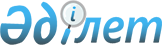 О развитии стационарозамещающей медицинской помощи
					
			Утративший силу
			
			
		
					Приказ и.о. Министра здравоохранения Республики Казахстан от 14 ноября 2003 года N 840. Зарегистрирован в Министерстве юстиции Республики Казахстан 6 декабря 2003 года N 2596. Утратил силу приказом и.о. Министра здравоохранения Республики Казахстан от 26 ноября 2009 года N 798      Сноска. Утратил силу приказом и.о. Министра здравоохранения РК от 26.11.2009 N 798 (порядок введения в действие см. п. 7).      В соответствии с Законом Республики Казахстан "О системе здравоохранения", приказываю: 

      1. Утвердить прилагаемые: 

      1) Правила деятельности стационарозамещающих отделений (палат); 

      2) Профили и объемы медицинской помощи, оказываемые в стационарозамещающих отделениях (палатах). 

      2. Руководителям управлений (департаментов) здравоохранения областей, городов Астаны и Алматы, республиканских организаций здравоохранения, осуществляющих лечебно-профилактическую деятельность, организовать работу стационарозамещающих отделений (палат) в организациях здравоохранения в соответствии с настоящим приказом. 

      3. Контроль за исполнением настоящего приказа возложить на вице-министра здравоохранения Республики Казахстан Диканбаеву С.А. 

      4. Настоящий приказ вводится в действие со дня государственной регистрации в Министерстве юстиции Республики Казахстан.       И.о. Министра 

      Утверждены       

приказом Министра   

здравоохранения    

Республики Казахстан 

от 14 ноября 2003 года 

N 840        Правила деятельности 

стационарозамещающих отделений (палат) 

      1. Правила деятельности стационарозамещающих отделений (палат) (далее - Правила) разработаны в соответствии с Законом Республики Казахстан "О системе здравоохранения". K090193



      2. Стационарозамещающая помощь - это форма оказания медицинской помощи в отделениях (палатах) дневного пребывания в стационаре, дневных стационарах поликлиник и стационарах на дому (далее - Стационарозамещающие отделения) при организациях здравоохранения, осуществляющих лечебно-профилактическую деятельность, независимо от форм собственности и ведомственной принадлежности. 



      3. Стационарозамещающие отделения являются структурными подразделениями организаций здравоохранения, осуществляющих лечебно-профилактическую деятельность и предназначены для проведения продолжительностью от 4 до 8 часов в течение дня лечебных, профилактических и реабилитационных мероприятий больным, не требующим круглосуточного медицинского наблюдения и лечения, а также для больных, выписанных из стационара круглосуточного пребывания и требующих дальнейшего восстановительного лечения. <*> 

      Сноска. В пункт 3 внесены изменения - приказом и.о. Министра здравоохранения РК от 29 декабря 2004 года N 899 . 



      4. Стационарозамещающая медицинская помощь организуется с целью совершенствования организации и повышения качества оказания медицинской помощи в амбулаторных условиях, а также повышения экономической эффективности деятельности организаций здравоохранения. 



      5. Основными задачами Стационарозамещающих отделений являются: 

      1) оказание квалифицированной и специализированной медицинской помощи; 

      2) обеспечение медицинской помощью больных, состояние которых не требуют круглосуточного наблюдения и лечения в стационаре; 

      3) проведение комплекса лечебно-профилактических мероприятий диспансерным больным, лицам с факторами риска, состояние которых не требует круглосуточного наблюдения и лечения; 

      4) разгрузка общей стационарной сети за счет больных с острыми заболеваниями, не требующих экстренной и неотложной стационарной помощи, а также за счет лиц с хроническими заболеваниями и беременных с неосложненным течением, состояние которых не требует круглосуточного наблюдения и лечения; 

      5) своевременное комплексное лечение больных с острой патологией, не требующих экстренной и неотложной стационарной помощи, и больных с хронической патологией, прикрепленных к организации здравоохранения, с целью предотвращения госпитализации в стационар круглосуточного пребывания и достижения стабильных конечных результатов; 

      6) осуществление реабилитационного и оздоровительного комплексного лечения; V095853

      7) подбор адекватной терапии больным с впервые установленным диагнозом заболевания или хроническим больным при изменении степени тяжести заболевания. 



      6. Режим работы Стационарозамещающих отделений определяется индивидуально руководителем организации здравоохранения с учетом потребности населения в данной форме медицинской помощи. 



      6-1. На больных, поступивших в Стационарозамещающие отделения, заводится карта больного дневного стационара, утверждаемая уполномоченным органом в области здравоохранения. <*> 

      Сноска. Приказ дополнен пунктом 6-1 - приказом и.о. Министра здравоохранения РК от 29 декабря 2004 года N 899 . 



      7. Штатная численность Стационарозамещающих отделений устанавливается в соответствии со штатными нормативами, предусмотренными для Стационарозамещающих отделений. 



      8. Стационарозамещающая медицинская помощь включает диагностические, лечебные мероприятия, в том числе лекарственное обеспечение по медицинским показаниям в пределах списка основных жизненно важных лекарственных средств, и осуществляется в рамках гарантированного объема бесплатной медицинской помощи , финансируемого за счет средств местного бюджета. <*> 

      Сноска. Пункт 8 в редакции - приказом и.о. Министра здравоохранения РК от 29 декабря 2004 года N 899 . 



      8-1. Возмещение затрат медицинских организаций при оказании стационарозамещающих видов медицинской помощи осуществляется за пролеченный случай в соответствии с методиками уполномоченного органа в области здравоохранения. <*> 

      Сноска. Приказ дополнен пунктом 8-1 - приказом и.о. Министра здравоохранения РК от 29 декабря 2004 года N 899 . 



      9. Выдача и продление листка нетрудоспособности (справки) в Стационарозамещающих отделениях проводится на общих основаниях в соответствии с законодательством Республики Казахстан. 



      10. Подбор больных для лечения в условиях Стационарозамещающих отделений должен быть индивидуальным с учетом общего состояния больного, стадии, течения заболевания, отсутствия у больного тяжелых сопутствующих заболеваний и осложнений основной патологии. 



      11. При ухудшении течения заболевания, необходимости круглосуточного наблюдения, больной, находящийся в Стационарозамещающем отделении, должен быть незамедлительно переведен в соответствующее отделение больницы. 



      12. Показаниями для лечения больного в Стационарозамещающих отделениях являются: 

      1) необходимость введения лекарственных препаратов парентеральными методами (внутривенно, внутримышечно, подкожно, с помощью ингаляций и так далее) свыше 2 раз в течение дня пациентам, не требующим круглосуточного наблюдения; 

      2) необходимость длительного внутривенного, в том числе капельного, введения лекарственных препаратов (сердечных гликозидов, кортикостероидов, антиаритмических, препаратов крови, кровезаменителей, инъекции пирогенала, внутрисуставное введение лекарственных и других средств), требующего медицинского наблюдения за температурой тела, артериальным давлением, электрокардиограммой, пульсом, дыханием, как во время введения, так и после его окончания; 

      3) необходимость продолжения реабилитационных процедур продолжительностью не менее четырех часов в день в условиях Стационарозамещающих отделений после выписки из круглосуточного стационара; 

      4) необходимость оказания неотложной медицинской помощи пациентам по поводу острых состояний, возникших во время пребывания в поликлинике или около нее (приступ бронхиальной или сердечной астмы, гипертонический криз, гипогликемические состояния, анафилактический шок, пароксизмы тахиаритмии и другие); 

      5) необходимость подготовки пациентов к проведению сложных диагностических исследований (бронхоскопия, холецистохолангиография, пиелография, цистоскопия, ирригоскопия, колонофиброскопия, исследование желудочного сока, желчи и другие эндоскопические и контрастные исследования) и последующего медицинского наблюдения за ним; 

      6) необходимость проведения инвазивных лечебных процедур (пункция плевральной полости, парацентез, гемодиализ, пункция суставов с синовиектомией и другие), требующих медицинского наблюдения; 

      7) необходимость медицинского наблюдения после проведения оперативных вмешательств (эндоскопические, хирургические, гинекологические и другие). <*> 

      Сноска. Пункт 12 в редакции - приказом и.о. Министра здравоохранения РК от 29 декабря 2004 года N 899 . 



      13. Противопоказаниями для направления в Стационарозамещающие отделения являются: 

      1) заболевания, требующие соблюдения постельного режима; 

      2) необходимость в круглосуточном врачебном наблюдении и медицинском уходе, парентеральном круглосуточном введении медикаментов; 

      3) наличие у пациента заболеваний, ограничивающих возможность самостоятельно передвигаться; 

      4) наличие заболеваний, обострения которых наступают, как правило, в ночное время; 

      5) необходимость соблюдения диетического режима, выполнить который в условиях стационарозамещающих отделений невозможно; 

      6) наличие у пациента заболеваний, при которых пребывание на открытом воздухе по пути в дневной стационар и из него может вызвать ухудшение состояния здоровья; 

      7) острые инфекционные заболевания и заболевания, представляющие опасность для окружающих. <*> 

      Сноска. Пункт 13 в редакции - приказом и.о. Министра здравоохранения РК от 29 декабря 2004 года N 899 . 



      14. Дети до трех лет госпитализируются в Стационарозамещающие отделения совместно с матерью или иным лицом, осуществляющим уход за ним. <*> 

      Сноска. Пункт 14 в редакции - приказом и.о. Министра здравоохранения РК от 29 декабря 2004 года N 899 . 

Утверждены       

приказом Министра   

здравоохранения    

Республики Казахстан 

от 14 ноября 2003 года 

N 840        Профили и объемы медицинской помощи, оказываемые 

в Стационарозамещающих отделениях (палатах) 

      1. В Стационарозамещающих отделениях основными видами медицинской помощи являются квалифицированная и специализированная медицинская помощь. 



      2. Профиль Стационарозамещающего отделения определяется с учетом потребности населения в данной форме медицинской помощи руководителем организации здравоохранения. 



      3. Профили Стационарозамещающих отделений: хирургический, акушерско-гинекологический, терапевтический, педиатрический. 



      4. Объем медицинской помощи, оказываемый в Стационарозамещающих отделениях, зависит от вида и профиля оказываемой организациями здравоохранения медицинской помощи, структурными подразделениями которых они являются. 
					© 2012. РГП на ПХВ «Институт законодательства и правовой информации Республики Казахстан» Министерства юстиции Республики Казахстан
				